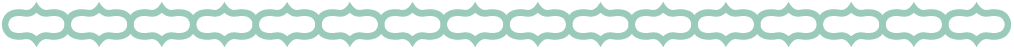 令和２年度　釧路市修学旅行促進事業（ノベルティ事業）小中高生の令和２年度の修学旅行で釧路市内にご宿泊される児童さま・生徒さま、お一人お一人に釧路市らしい「お土産」（1,100円相当）をプレゼントいたします！下記、申込書でお申し込みください。　　　　　●申込期間：令和2年7月17日～令和2年11月30日　　　　　●適用期間：令和2年度内実施の修学旅行注意事項対象は、修学旅行で釧路市内に宿泊した小中高生です。釧路市内宿泊の15日前までにお申し込みください。釧路市内に複数宿泊でもプレゼントのお渡しは1回のみです。プレゼントは宿泊先までお届けします。5000名対象のため、なくなり次第終了とさせていただきます。お問い合わせ・提出先：特定非営利活動法人阿寒観光協会まちづくり推進機構　　　電話番号：0154-67-3200　　ファックス番号：0154-67-3024e-mail：tour@lake-akan.comお　申　込　書旅行会社名支店名担当者名電話番号利用学校名利用学校住所宿泊先生徒数